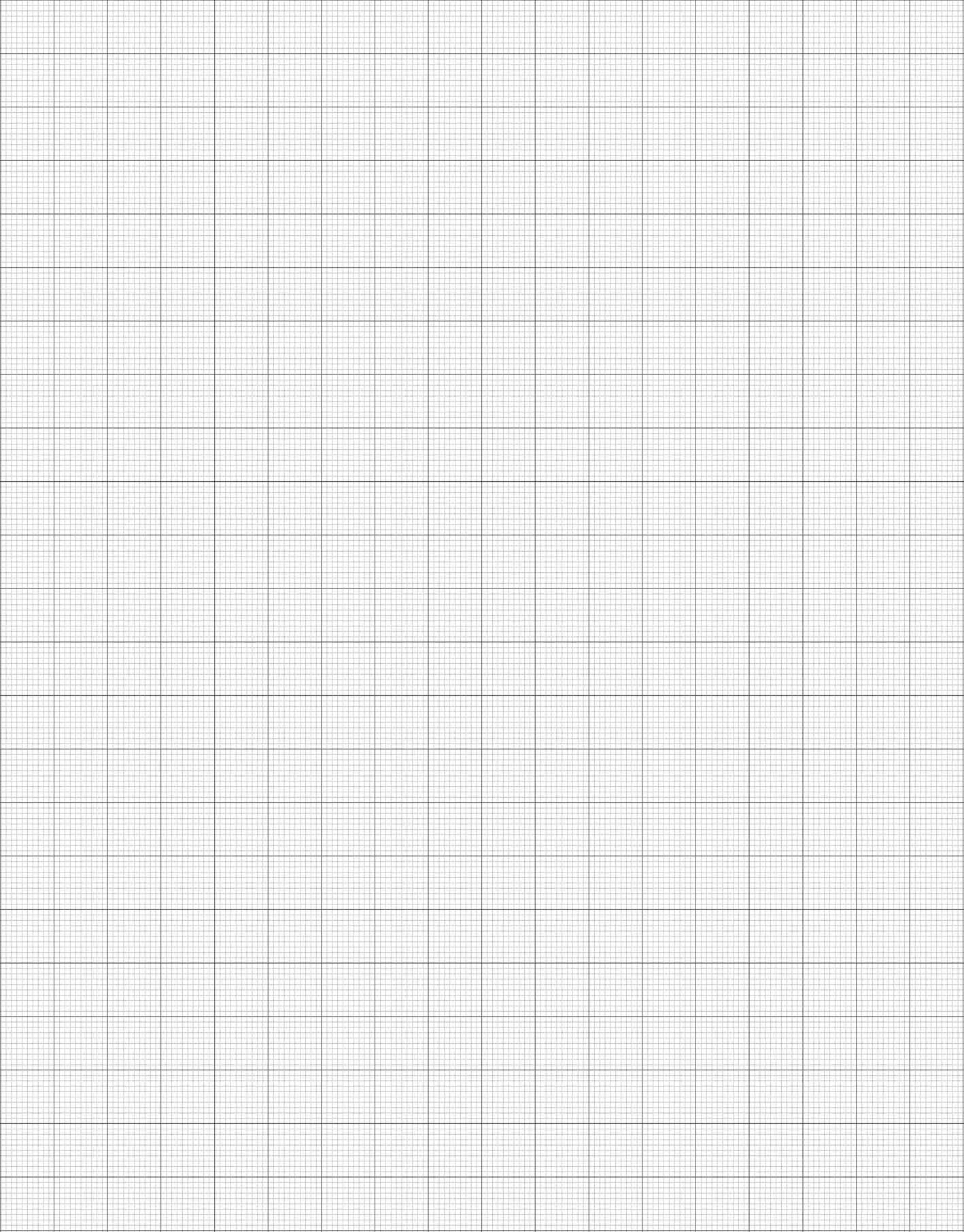                             10 divisions per centimeter graph paper – hope this is useful to you!  Andrew Davidhazy andpph@rit.edu